Num. 08_ter	Prot. n.  ___________	ARCIDIOCESI DI URBINO-URBANIA-SANT’ANGELO IN VADODOMANDA DI MATRIMONIO DI CONVIVENTI CON ALTRA PERSONA E CON FIGLI *Eccellenza Reverendissima,i signori:  ____________________________________________________________________nato a  _______________________________________________________ il ______________________  e __________________________________________________________________________________  nata a  _______________________________________________________ il ______________________  chiedono di celebrare il matrimonio presso la parrocchia di ____________________________________________ Entrambi i nubendi sono cattolici. Tuttavia il/la signor/a _______________________________________________ in precedenza era convivente con la/il signor/a  ______________________________________la convivenza è terminata in data _________________________________________________________La persona convivente, che ora domanda di celebrare il matrimonio secondo la forma canonica, assicura di osservare tutti i doveri naturali derivati dalla sua precedente unione.In particolare, dimostra di essere consapevole dei suoi doveri verso il/la figlio/a (i figli) ___________________________________________________ nato/a/i in costanza della precedente convivenza e affidati a _________________________________  come da sentenza allegata _____________________________________Entrambi i nubendi sono stati aiutati a prendere coscienza dei valori e degli impegni del matrimonio cristiano, come scelta irrevocabile di comunione di tutta la vita.	In fede.Luogo e data _________________________  	L.S.	IL PARROCO	_______________________* Decreto Generale, 44: Alla presente domanda è necessario allegare: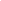 1) copia della sentenza omologata dall’ufficiale di stato civile;2) dichiarazione del futuro coniuge di essere a conoscenza della precedente unione nonché delle condizioni stabilite per i figli nella sentenza1  I coniugi che intendono procedere alla separazione personale, alla cessazione degli effetti civili del matrimonio (in caso di matrimonio religioso) e/o allo scioglimento del matrimonio (in caso di matrimonio civile) possono farlo mediante una dichiarazione resa di fronte ad un ufficiale dello stato civile, qualora ricorrano le condizioni previste dalla normativa civile in merito. Cfr. legge 162/2014 e legge 55/2015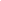 